 Jahresbericht des Präsidiums
Rückrunde 2020/2021 und Vorrunde 2021/2022
verfasst durch Ömer Yelli, Präsident und Margrit Lienhard, Vizepräsidentin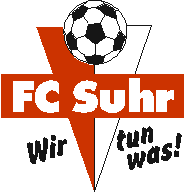 Der FC Suhr wurde am 03.07.1943 gegründet und «feiert» somit im 2023 sein 80-jähriges Bestehen. Der Vorstand und externe Helfer werden alles daransetzen, um dieses Ereignis gebührend zu feiern.Der FC Suhr hat 17 Mannschaften und ist einer der grösseren Amateurvereine des AFV in der Region. Neben der 1. Mannschaft, welche in der 2. Liga spielt und unser Aushängeschild ist, haben wie die 2. Mannschaft in der 4. Liga. Hinzu kommen 14 Juniorenmannschaften von den B Junioren bis zu unseren Kleinsten, den G Junioren. Ganz erfreulich konnte auf die Rückrunde 2020/2021 wieder eine Seniorenmannschaft angemeldet werden. Wir sind stolz darauf, dass es sich dabei um mehrheitlich ehemalige Suhrer Junioren und Aktiv-Spieler handelt, welche den Weg zu uns zurückgefunden haben. Leider konnten sie ihr Können in der Rückrunde nicht zeigen, da alle Spiele infolge Covid-19 ausgefallen waren.VorstandNachdem an der letzten GV der Präsident und der Chef Anlässe ihren Rücktritt bekanntgegeben haben galt es, den Vorstand zu komplettieren, was uns – glauben wir zwei jedenfalls – sehr gut gelungen ist mit Dominik Stutzer, Juniorenobmann (vakant), Serkan Topal als Eventmanager und Güven Polat als Sportchef. Ömer Yelli hat sich entschlossen, zum Sportchef auch noch das Präsidium – zusammen mit Margrit Lienhard – zu übernehmen, was sehr gut funktioniert. Wir können auf ein sehr ruhiges erstes Präsidium-Jahr zurückblicken, was auch damit zu tun hatte, dass zu Beginn der Saison 2021/2022 die Corona-Massnahmen aufgehoben werden konnten und unsere Trainer und Spieler motiviert das tun konnten, was ihnen am Herzen liegt.Das Ziel des ganzen Vorstandes ist es, den FC Suhr-  in der 2. Liga zu halten- mit der 2. Mannschaft den Aufstieg in die 3. Liga zu schaffen und- unseren Juniorenmannschaften einen tollen Ausbildungsverein mit kompetenten Trainern bieten zu
  können.FinanzenAuch inbezug auf unsere Finanzen schauen wir auf ein ruhiges Jahr zurück, was nicht selbstver-ständlich ist. So konnten wegen Covid-19 keine Anlässe durchgeführt werden, was wiederum zur Folge hatte, dass diese Einnahmen ausgeblieben sind. Aber durch umsichtiges «Wirtschaften» waren wir jederzeit in der Lage, unseren finanziellen Verpflichtungen nachzukommen und der Vorstand wird alles daran setzen, dass es auch in Zukunft so bleiben wird.VerschiedenesNachdem Covid-19 (hoffentlich) der Vergangenheit angehört, werden wir wieder Anlässe durchführen und wir sind bereits am Organisieren. Der FC Suhr soll wieder für Jung und Alt ein attraktiver, geselliger, kameradschaftlicher Fussballclub sein und bleiben. Er soll allen Fussballinteressierten, unabhängig von Nationalität und Geschlecht, unter Einhaltung von Anstand, Respekt und Fairness eine «zuhause» bieten. Das oberste Ziel des FC Suhr bleibt jedoch die Nachwuchsförderung, verbunden mit der Hoffnung, talentierte Junioren in höheren Ligen empfehlen zu können.Abschliessend möchten wir unseren Vorstandsmitgliedern, Trainern, Betreuern, Funktionären und allen weiteren Personen, welche stets kollegiale und freiwillige Mitarbeit leisten, ganz herzlich für ihr Engagement danken. Und ein ganz grosses Merci gebührt insbesondere auch allen unseren grosszügigen Sponsoren, Gönnern und Ehrenmitgliedern für ihre Unterstützung und das uns entgegengebrachte Vertrauen.Und zu guter Letzt bedanken wir uns bei der Gemeinde Suhr für die tolle Infrastruktur, welche uns Jahr für Jahr gratis zur Verfügung gestellt wird.Hopp FC Suhr